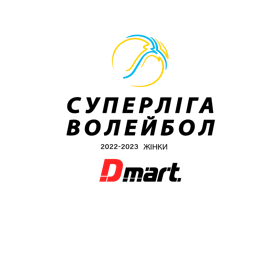 ЧЕМПІОНАТ УКРАЇНИ З ВОЛЕЙБОЛУ серед жіночих команд «СУПЕРЛІГА-ДМАРТ»ЧЕМПІОНАТ УКРАЇНИ З ВОЛЕЙБОЛУ серед жіночих команд «СУПЕРЛІГА-ДМАРТ»ЧЕМПІОНАТ УКРАЇНИ З ВОЛЕЙБОЛУ серед жіночих команд «СУПЕРЛІГА-ДМАРТ»ЧЕМПІОНАТ УКРАЇНИ З ВОЛЕЙБОЛУ серед жіночих команд «СУПЕРЛІГА-ДМАРТ»ЧЕМПІОНАТ УКРАЇНИ З ВОЛЕЙБОЛУ серед жіночих команд «СУПЕРЛІГА-ДМАРТ»ЧЕМПІОНАТ УКРАЇНИ З ВОЛЕЙБОЛУ серед жіночих команд «СУПЕРЛІГА-ДМАРТ»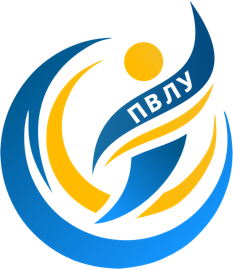 СЕЗОН 2022-2023 роківСЕЗОН 2022-2023 роківСЕЗОН 2022-2023 роківСЕЗОН 2022-2023 роківСЕЗОН 2022-2023 роківСЕЗОН 2022-2023 роківТЕХНІЧНА ЗАЯВКАТЕХНІЧНА ЗАЯВКАТЕХНІЧНА ЗАЯВКАТЕХНІЧНА ЗАЯВКАТЕХНІЧНА ЗАЯВКАТЕХНІЧНА ЗАЯВКАСУПЕРЛІГА-ДМАРТСУПЕРЛІГА-ДМАРТСУПЕРЛІГА-ДМАРТСУПЕРЛІГА-ДМАРТСУПЕРЛІГА-ДМАРТЖінки Жінки Жінки Жінки Жінки Жінки Жінки Команда (- и) повинна (- ні) відправити цю форму на e-mail pvlu.ua@gmail.com не пізніше аніж за 2 (два) дні до початку туруКоманда (- и) повинна (- ні) відправити цю форму на e-mail pvlu.ua@gmail.com не пізніше аніж за 2 (два) дні до початку туруКоманда (- и) повинна (- ні) відправити цю форму на e-mail pvlu.ua@gmail.com не пізніше аніж за 2 (два) дні до початку туруКоманда (- и) повинна (- ні) відправити цю форму на e-mail pvlu.ua@gmail.com не пізніше аніж за 2 (два) дні до початку туруКоманда (- и) повинна (- ні) відправити цю форму на e-mail pvlu.ua@gmail.com не пізніше аніж за 2 (два) дні до початку туруКоманда (- и) повинна (- ні) відправити цю форму на e-mail pvlu.ua@gmail.com не пізніше аніж за 2 (два) дні до початку туруКоманда (- и) повинна (- ні) відправити цю форму на e-mail pvlu.ua@gmail.com не пізніше аніж за 2 (два) дні до початку туруКоманда (- и) повинна (- ні) відправити цю форму на e-mail pvlu.ua@gmail.com не пізніше аніж за 2 (два) дні до початку туруКоманда (- и) повинна (- ні) відправити цю форму на e-mail pvlu.ua@gmail.com не пізніше аніж за 2 (два) дні до початку туру(назва команди)(назва команди)(назва команди)(назва команди)(назва команди)(назва команди)(назва команди)(назва команди)(назва команди)(назва команди)(назва команди)(назва команди)Головний тренер                                      Головний тренер                                      Головний тренер                                      Головний тренер                                      Головний тренер                                      Головний тренер                                      Головний тренер                                      Головний тренер                                      Головний тренер                                      Головний тренер                                      Головний тренер                                      Головний тренер                                      Помічник тренера                                   Помічник тренера                                   Помічник тренера                                   Помічник тренера                                   Помічник тренера                                   Помічник тренера                                   Помічник тренера                                   Помічник тренера                                   Помічник тренера                                   Помічник тренера                                   Помічник тренера                                   Помічник тренера                                   2-ий помічник тренера                         2-ий помічник тренера                         2-ий помічник тренера                         2-ий помічник тренера                         2-ий помічник тренера                         2-ий помічник тренера                         2-ий помічник тренера                         2-ий помічник тренера                         2-ий помічник тренера                         2-ий помічник тренера                         2-ий помічник тренера                         2-ий помічник тренера                         Лікар                                                        Лікар                                                        Лікар                                                        Лікар                                                        Лікар                                                        Лікар                                                        Лікар                                                        Лікар                                                        Лікар                                                        Лікар                                                        Лікар                                                        Лікар                                                        Масажист                                                Масажист                                                Масажист                                                Масажист                                                Масажист                                                Масажист                                                Масажист                                                Масажист                                                Масажист                                                Масажист                                                Масажист                                                Масажист                                                Статистик                                             Статистик                                             Статистик                                             Статистик                                             Статистик                                             Статистик                                             Статистик                                             Статистик                                             Статистик                                             Статистик                                             Статистик                                             Статистик                                             № гравцяК/ЛК/ЛПрізвище та і’мяПрізвище та і’мяПрізвище та і’мяСпортивне званняД/М/Р н/рД/М/Р н/рАмплуаАмплуаАмплуа00.00.0000 р.00.00.0000 р.00.00.0000 р.00.00.0000 р.00.00.0000 р.00.00.0000 р.00.00.0000 р.00.00.0000 р.00.00.0000 р.00.00.0000 р.00.00.0000 р.00.00.0000 р.00.00.0000 р.00.00.0000 р.00.00.0000 р.00.00.0000 р.00.00.0000 р.00.00.0000 р.00.00.0000 р.00.00.0000 р.00.00.0000 р.00.00.0000 р.00.00.0000 р.00.00.0000 р.00.00.0000 р.00.00.0000 р.00.00.0000 р.00.00.0000 р.Кольори ігрової форми команди                        -                   -               Кольори ігрової форми команди                        -                   -               Кольори ігрової форми команди                        -                   -               Кольори ігрової форми команди                        -                   -               Кольори ігрової форми команди                        -                   -               Кольори ігрової форми команди                        -                   -               Кольори ігрової форми команди                        -                   -               Кольори ігрової форми команди                        -                   -               Кольори ігрової форми команди                        -                   -               Кольори ігрової форми команди                        -                   -               Кольори ігрової форми команди                        -                   -               Кольори ігрової форми команди                        -                   -               Закрите тренування     00.00.0000 р.       3       00 год. 00 хв.Закрите тренування     00.00.0000 р.       3       00 год. 00 хв.Закрите тренування     00.00.0000 р.       3       00 год. 00 хв.Закрите тренування     00.00.0000 р.       3       00 год. 00 хв.Закрите тренування     00.00.0000 р.       3       00 год. 00 хв.Закрите тренування     00.00.0000 р.       3       00 год. 00 хв.Закрите тренування     00.00.0000 р.       3       00 год. 00 хв.Закрите тренування     00.00.0000 р.       3       00 год. 00 хв.Закрите тренування     00.00.0000 р.       3       00 год. 00 хв.Закрите тренування     00.00.0000 р.       3       00 год. 00 хв.Закрите тренування     00.00.0000 р.       3       00 год. 00 хв.Закрите тренування     00.00.0000 р.       3       00 год. 00 хв.Дата            00.00.0000 р.Дата            00.00.0000 р.Дата            00.00.0000 р.Дата            00.00.0000 р.Дата            00.00.0000 р.Дата            00.00.0000 р.Дата            00.00.0000 р.Дата            00.00.0000 р.Дата            00.00.0000 р.Дата            00.00.0000 р.Дата            00.00.0000 р.Дата            00.00.0000 р.Менеджер команди Менеджер команди Менеджер команди Менеджер команди Менеджер команди Менеджер команди Менеджер команди Менеджер команди Менеджер команди Менеджер команди Менеджер команди Менеджер команди (підпис) (Прізвище та ім’я)(підпис) (Прізвище та ім’я)(підпис) (Прізвище та ім’я)(підпис) (Прізвище та ім’я)